ROMÂNIA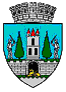 JUDEŢUL SATU MARECONSILIUL LOCAL AL MUNICIPIULUI SATU MAREHOTĂRÂREA nr. 41/25.02.2021pentru atestarea persoanelor fizice care au obținut certificate de calificare,în vederea dobândirii calității de administratori de condominiiConsiliul Local al Municipiului Satu Mare întrunit în ședința ordinară din data de 25.02.2021,Analizând proiectul de hotărâre înregistrat sub nr. 11.020/18.02.2021, referatul de aprobare al Primarului municipiului Satu Mare, în calitate de inițiator, înregistrat sub nr. 11.024/18.02.2021, raportul de specialitate al Serviciului Relații Publice din cadrul Aparatului de Specialitate al Primarului, înregistrat sub nr. 11.026/18.02.2021, raportul Serviciului Juridic, înregistrat sub nr. 11.030/18.02.2021, avizele comisiilor de specialitate ale Consiliului Local Satu Mare,Luând în considerare prevederile art. 2 lit. (e), art.10 alin. (5) și alin. (6), art. 64 alin. (10) din Legea nr. 196/2018 privind înființarea, organizarea și funcționarea asociațiilor de proprietari și administrarea condominiilor, Ţinând seama de prevederile Legii nr. 24/2000 privind normele de tehnică legislativă pentru elaborarea actelor normative, republicată, cu modificările şi completările ulterioare,În temeiul prevederilor art. 129 alin. (14), art. 139 alin. (1) și art. 196 alin. (1) lit. a) din OUG nr. 57/2019 privind Codul administrativ, cu modificările și completările ulterioare, Adoptă următoarea:H O T Ă R Â R EArt. 1. Se aprobă modelul de atestat, prevăzut în anexa 1, parte integrantă a prezentei hotărâri. Art. 2. Se aprobă atestarea persoanelor fizice care au obținut certificate de calificare, în vederea dobândirii calității de administrator de condominii, conform anexei 2, care face parte integrantă din prezenta hotărâre.Art. 3. Atestatul este valabil 4 ani de la data emiterii și poate fi reînnoit în aceleași condiții în care a fost emis.Art. 4. Expirarea, suspendarea sau retragerea atestatului determină automat imposibilitatea exercitării activității de administrare a condominiilor.Art. 5. Cu ducerea la îndeplinire a prezentei hotărâri se încredințează Primarul municipiului Satu Mare prin Serviciul Relații Publice, Compartiment Civic și Asociații de Proprietari. Art. 6. Prezenta hotărâre se aduce la cunoştinţă publică şi se comunică, prin intermediul Secretarului general al Municipiului Satu Mare, în termenul prevăzut de lege, Primarului Municipiului Satu Mare, Instituţiei Prefectului - Judeţul Satu Mare şi Serviciului Relații Publice, Compartiment Civic și Asociații de proprietari. Președinte de ședință,                                                       ContrasemneazăDohi-Trepszker Lilla Etelka                                            Secretar general,                                                                                            Mihaela Maria RacolțaPrezenta hotărâre a fost adoptată cu respectarea prevederilor art. 139 alin. (1) din O.U.G. nr. 57/2019 privind Codul administrativ;Redactat în 6 exemplare originale                                             Total consilieri în funcţie23Nr. total al consilierilor prezenţi23Nr total al consilierilor absenţi0Voturi pentru23Voturi împotrivă0Abţineri0